UNIVERSIDAD AUTÓNOMA DE ZACATECAS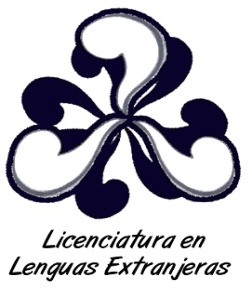 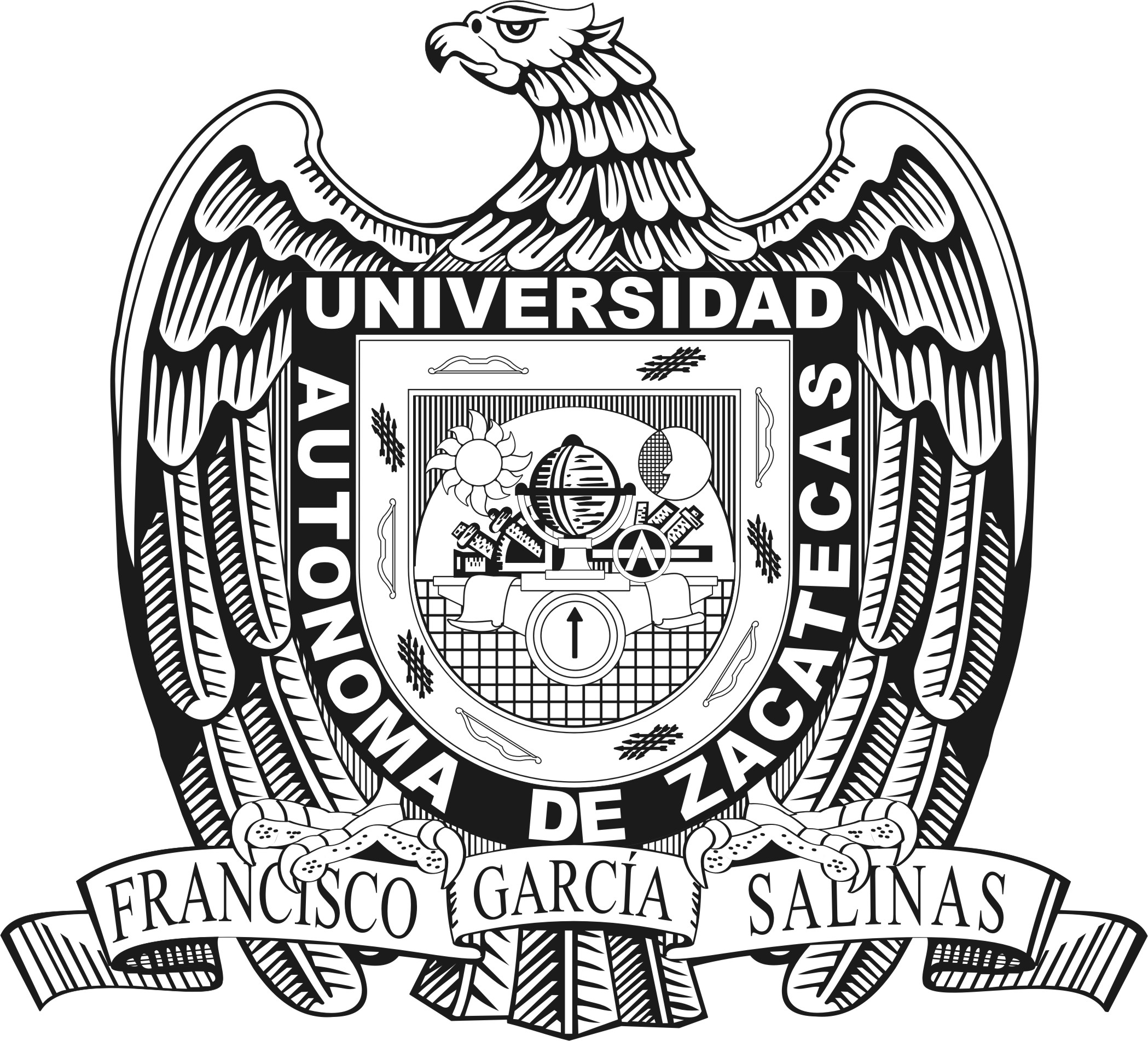 “Francisco García Salinas”UNIDAD ACADÉMICA DE CULTURALicenciatura en Lenguas ExtranjerasTitulo del trabajoNombre del cursoNombre del profesor que lo imparteNombre completo del alumnoSemestre y cursoLugar y fecha